Dear parents,Finding a way together – parents as companions into working life. You as parents have a high impact on your children‘s career choices. As many studies prove – to teenagers, parents are the most important mentors in the process of choosing a profession. They are role models, convey values concerning jobs and working life and are advisors and supporters in the process of collecting and interpreting information. In addition to this, parents play an important role in supporting their children in the way they deal with setbacks. They provide emotional support and encourage them to keep pursuing their dreams and interests.Which options are available for my child? There are more than 300 recognized training occupations in Germany and even more different paths your child could choose that lead to them. Continue to go to school? Learn a profession? Or go to university straight away? Maybe your child simply isn’t sure yet about how to get started in working life? Perhaps the visions of the various occupational profiles aren’t precise enough. An internship in a company or factory can provide direct and practical impressions of occupational profiles. It encourages the awareness of one’s own abilities, strengths and interests and through insights into certain task and working fields, it can help to confirm own interests or point out alternatives. Your child’s school offers mandatory internships during school time that your child may have already taken part in. Moreover, there is the possibility to do voluntary internships during school vacations.Get support for yourself. We, the career guidance, stand actively on your and your child’s side in the process of career orientation and career choice.During our digital event, career guidance counsellors give you an overview of the options that are available in finding the dream job. This information is supposed to help parents in deciding together with their child which is the best path to choose.We are happy to invite you to our digital event “Finding a way together – parents as companions into working life”.The event takes place on Tuesday, March 28th from 4 pm to 5.30 pm. You can choose between the following languages:Arabic, English, German, Russian, Turkish and Ukrainian.Englischhttps://saarland.webex.com/saarland-de/j.php?MTID=m665286e9de04f74b6aac88ae640757bc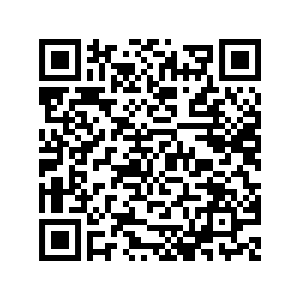 